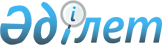 Қазақстан Республикасы Үкіметінің 2002 жылғы 26 желтоқсандағы N 1379 қаулысына толықтырулар енгізу туралыҚазақстан Республикасы Үкіметінің 2003 жылғы 30 желтоқсандағы N 1356 қаулысы

      2003 жылға арналған республикалық бюджеттің атқарылуын қамтамасыз ету мақсатында Қазақстан Республикасының Үкіметі қаулы етеді:




      1. "2003 жылға арналған республикалық бюджет туралы" Қазақстан Республикасының Заңын іске асыру туралы" Қазақстан Республикасы Үкіметінің 2002 жылғы 26 желтоқсандағы N 1379 қаулысына мынадай толықтыру енгізілсін:



      көрсетілген қаулыға 2-қосымша "Ауыл, су, орман, балық шаруашылығы және қоршаған ортаны қорғау" деген функционалдық топтан кейін мынадай мазмұндағы функционалдық топпен толықтырылсын:



      "Өнеркәсіп және құрылыс



      Қазақстан Республикасының Экономика және бюджеттік жоспарлау



      министрлігі



      035  Республикалық инвестициялық жобалардың



      техникалық-экономикалық негіздемелерін әзірлеу



      және сараптамалау жасау                         303000".






      2. Осы қаулы қол қойылған күнінен бастап күшіне енеді.


      Қазақстан Республикасының




      Премьер-Министрі


					© 2012. Қазақстан Республикасы Әділет министрлігінің «Қазақстан Республикасының Заңнама және құқықтық ақпарат институты» ШЖҚ РМК
				